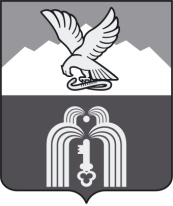 Российская ФедерацияР Е Ш Е Н И ЕДумы города ПятигорскаСтавропольского краяО передаче в безвозмездное пользование общественной организации «Федерация спортивной борьбы Ставропольского края» имущества, находящегося в собственности муниципального образования города-курорта ПятигорскаРуководствуясь Гражданским кодексом Российской Федерации, Федеральным законом «Об общих принципах организации местного самоуправления в Российской Федерации», Уставом муниципального образования города-курорта Пятигорска, Положением об управлении и распоряжении имуществом, находящимся в собственности муниципального образования города - курорта Пятигорска, Дума города ПятигорскаРЕШИЛА:1. Передать в безвозмездное пользование на 2021-2026 годы общественной организации «Федерация спортивной борьбы Ставропольского края» имущество, находящееся в собственности муниципального образования города-курорта Пятигорска: нежилые помещения 1-го этажа №№1,4,6-11,11а,12-20, с кадастровым номером 26:33:150308:2570, расположенные по адресу: г. Пятигорск, проспект Калинина, 2, корпус 4, общей площадью 349,7 кв.м.2. Администрации города Пятигорска при заключении договора безвозмездного пользования предусмотреть обязанность пользователя муниципального имущества нести расходы, связанные с содержанием переданного имущества.3. Контроль за исполнением настоящего решения возложить на администрацию города Пятигорска. 4.    Настоящее решение вступает в силу со дня его подписания.ПредседательДумы города Пятигорска                                                                  Л.В.Похилько1 июня 2021 г.№ 27-68 ГД